Oh, beautiful for spacious skies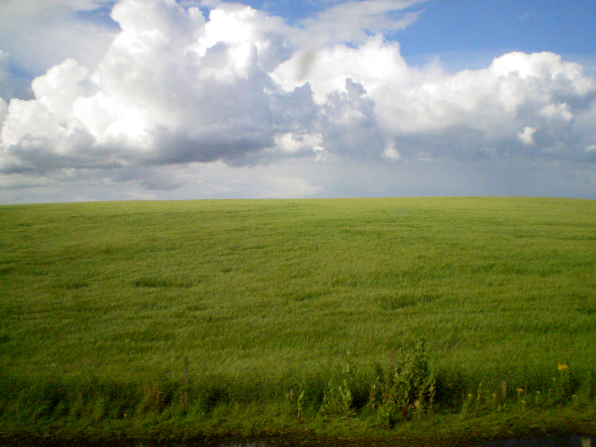 For amber waves of grainFor purple mountain majesties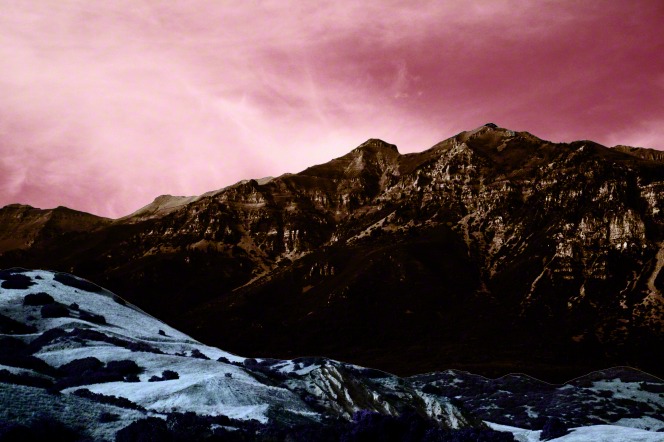 Above the fruited plain!America! America!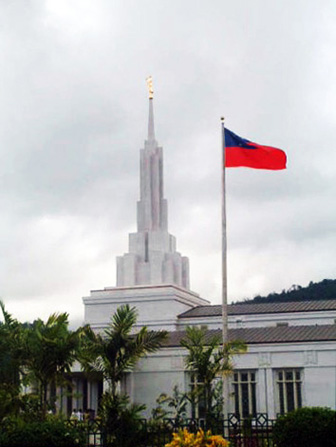 God shed his grace on theeAnd crown thy good with brotherhood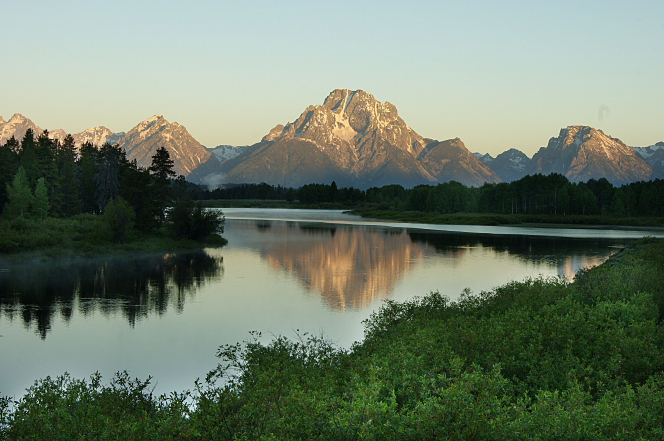 From sea to shining seaOh, beautiful for pilgrim feet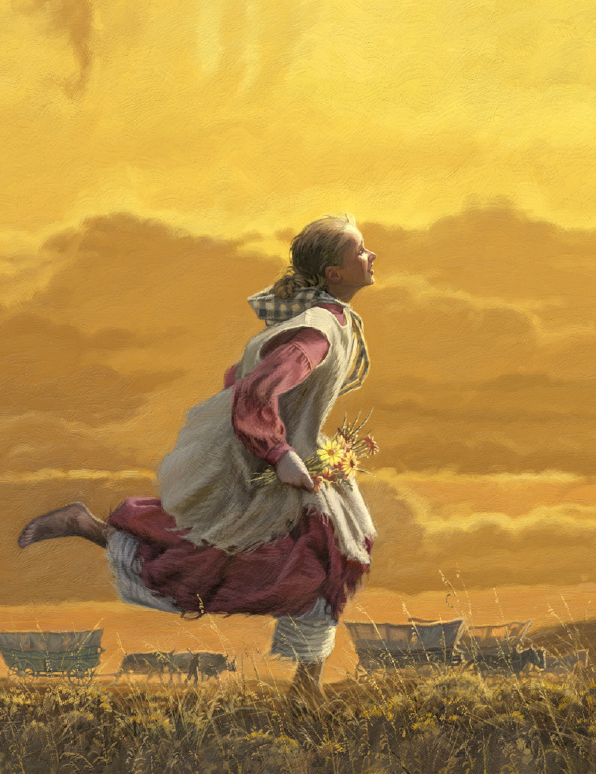 Whose stern, impassioned stressA thoroughfare of freedom beat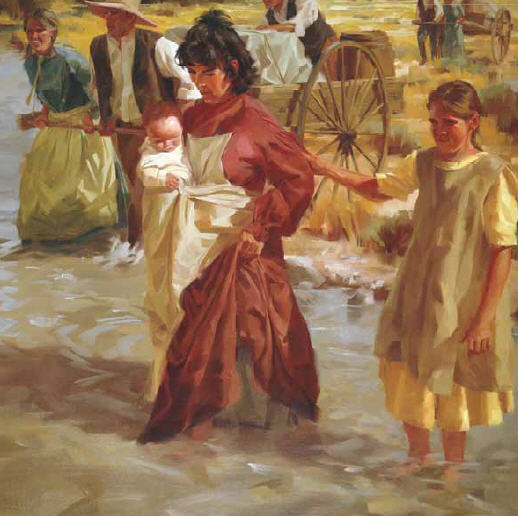 Across the wilderness!America! America!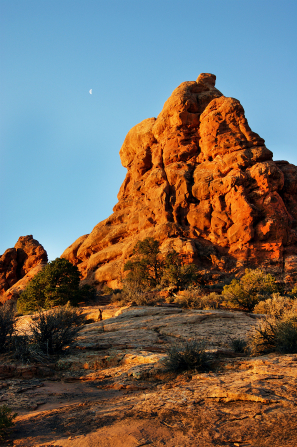 God mend thine ev’ry flawConfirm thy soul in self-control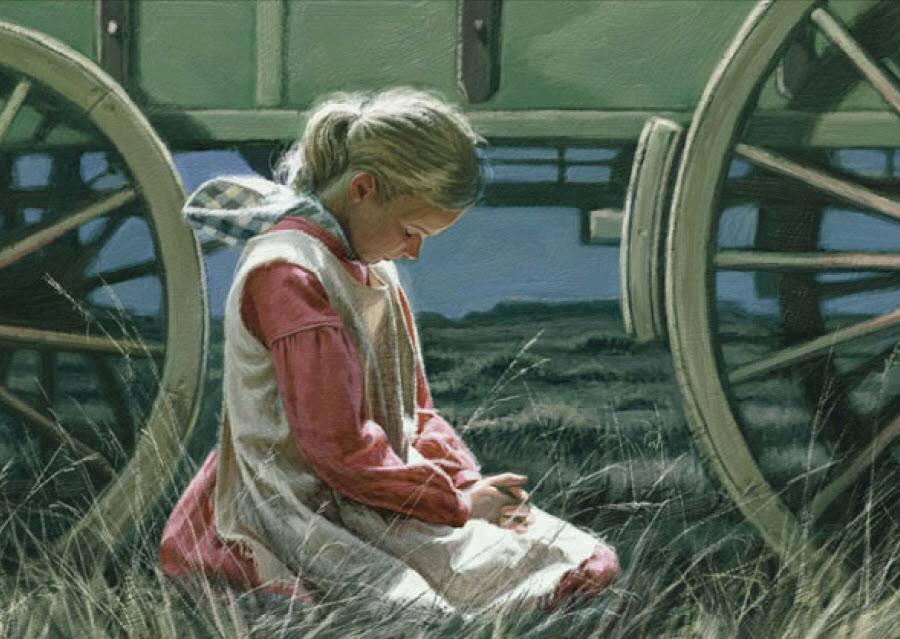 Thy liberty in lawOh, beautiful for heroes proved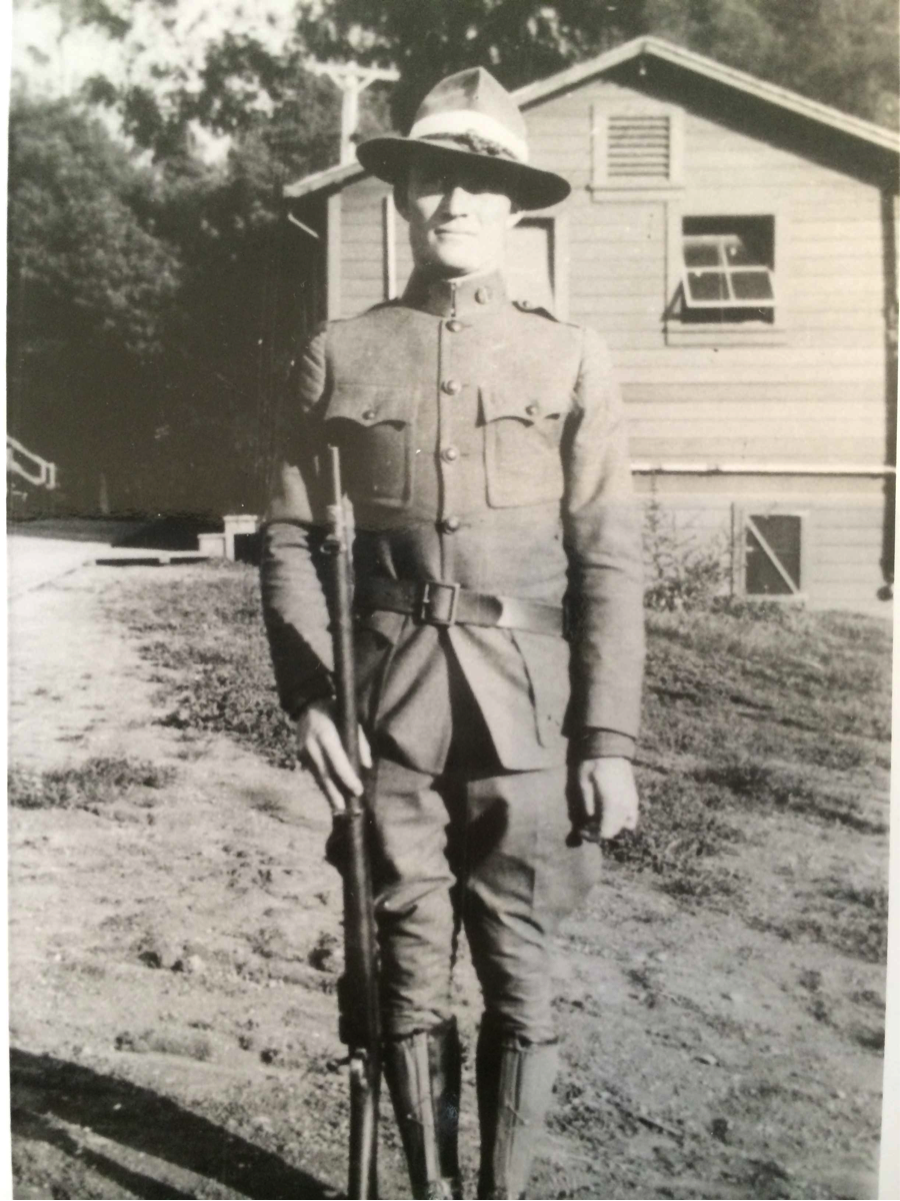 In liberating strifeWho more than self their country loved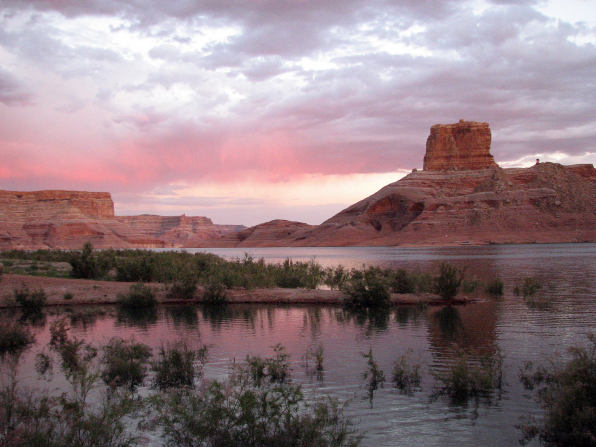 And mercy more than life!America! America!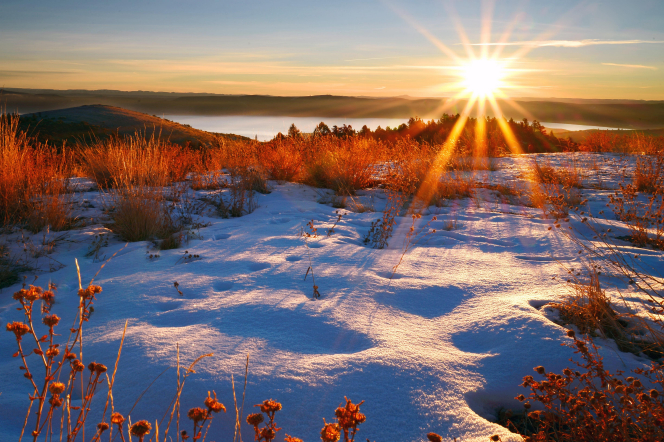 May God thy gold refineTill all success be nobleness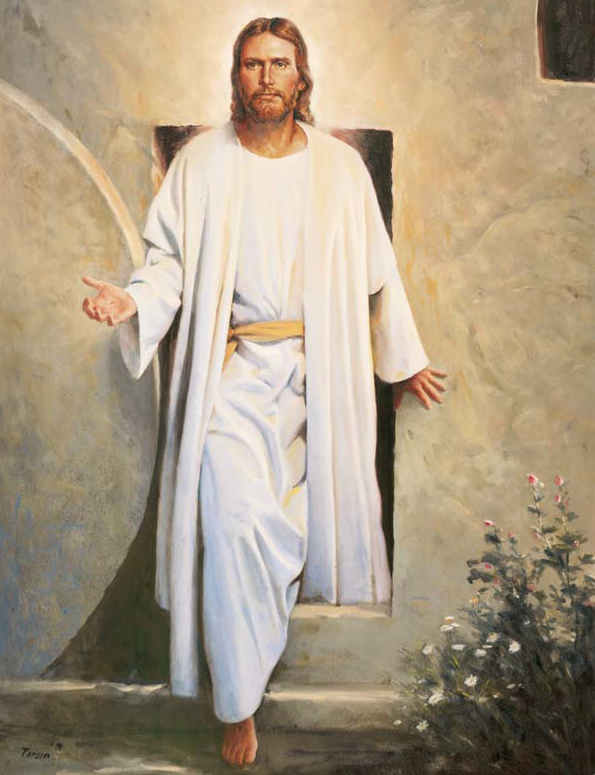 And ev’ry gain divineOh, beautiful for patriot dream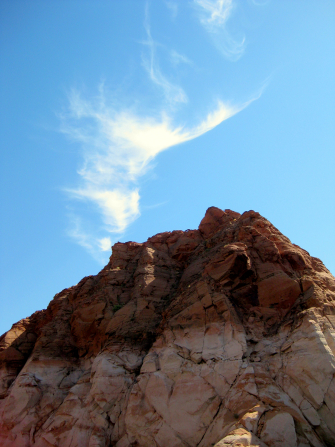 That sees beyond the yearsThine alabaster cities gleam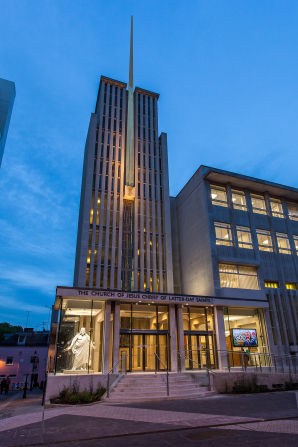 Undimmed by human tears!America! America!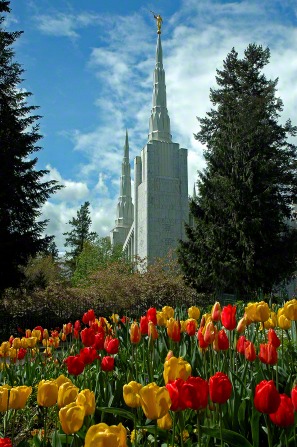 God shed his grace on theeAnd crown thy good with brotherhoodFrom sea to shining sea